What is “Check In Check Out”?“Check In Check Out” (or CICO) is a positive behavior intervention program that has been successfully used at many schools nationwide.  CICO is a simple and effective system where a student is recommended to participate and be matched with a trained adult in the building to check in for 5 minutes in the morning and  at the end of the day for 5 minutes.The purpose of CICO is to:focus a student on a specific goal over a 6 week period to successfully build skills.build an additional relationship and support between a student and an adult at ABS other than the teacher.have some immediate positive feedback from their “Check In-Check Out” adult at the beginning and end of each day.provide daily positive communication between home and school on the goal.How was my child selected for CICO?Students are either nominated by a teacher or selected by the Targeted PBIS Team based on information that shows they may need some extra adult attention and teaching focused on a specific goal.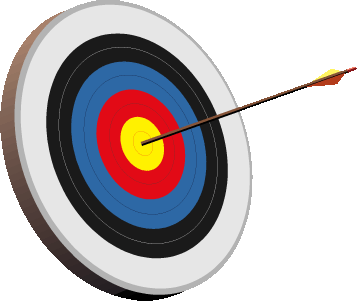 For more information about our Allen Brook SchoolPBIS system, please contact  Shari Carr The Allen Brook School Parent’s Guide to“Check In Check Out”(Check In Check Out also known as “The Bee Keepers Club”is a Positive Behavioral Interventions and Support)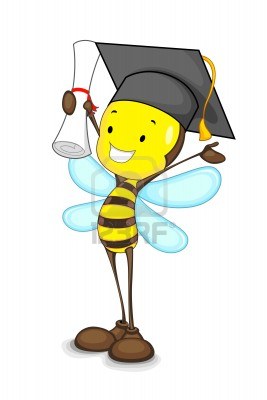 Be SafeBe KindBe ResponsiblePreK-Grade 2Allen Brook SchoolWilliston School District497 Talcott DriveWilliston, Vermont 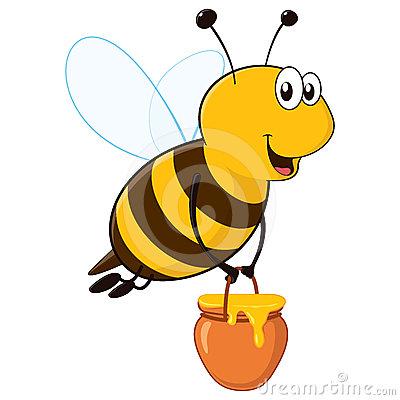 PBIS - or Positive Behavioral Interventions and Supports, is a school-wide system that recognizes the positive contributions of students.  The main goal of PBIS is to help every student  at Allen Brook School develop self-discipline to make positive choices.The PBIS process focuses on our school’s ability to teach and support positive behavior expectations for all students.   As a result, instructional time is more effectively used for teaching and the overall school environment is calm, pleasant and focused on learning.Targeted Level Behavior Purpose Statement“To provide targeted strategies for students needing extra supports to assist them in successfully responding to universal interventions.”The Check In Check Out Process:The student is nominated and selectedParents are contacted for consentThe student is carefully matched with an adult staff in the buildingThe student, parent and teacher help develop an achievable goal The student checks in at beginning and the end of day on the goalThe student receives a daily and/or weekly rewardParents receive daily progress and communication home The school keeps data on the daily student success for 6 weeksThe team meets for success planning for beyond CICOThe student has a celebration of their success!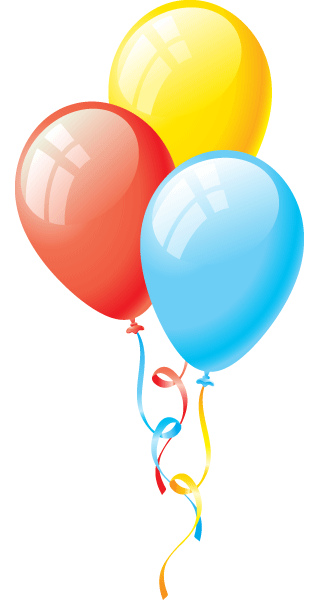 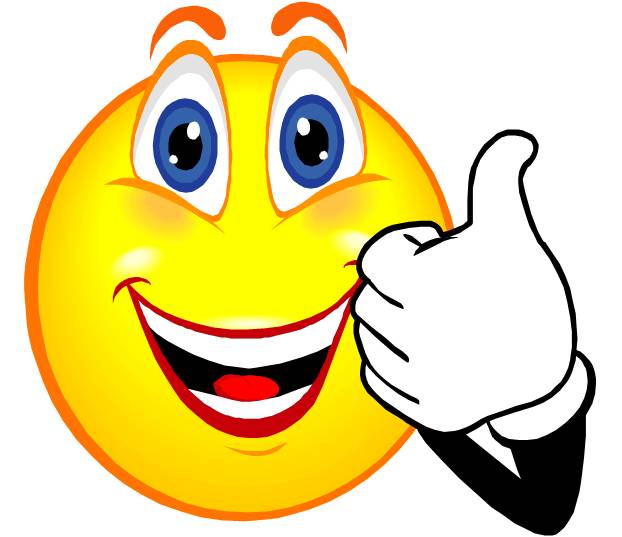 Children do their best when they know what is expected of them.   Students often need to be encouraged and taught how to do the right thing.   Some students may need an additional, more focused or targeted intervention to help them be successful.  Check In Check Out can provide that more specific support through choosing a goal for which they are positively reinforced and by providing them with a special adult in the building that acts as their “cheerleader” to help celebrate and guide them.